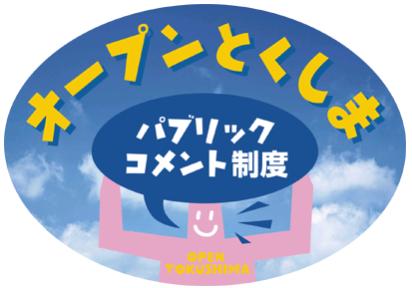 オープンとくしま・パブリックコメント｢徳島教育大綱｣の素案及び「徳島県教育振興計画（第４期）」の中間取りまとめ　意見提出用紙ご意見・ご提言等　※どちらに対するご意見か、該当する方（両方の場合は、両方）を○で囲んでください。※なお、ご意見は、この様式以外でもご提出いただけますが、氏名及び住所を明記してください。 氏　名【必須】 住　所【必須】〒　　　-電話番号FAX番号年　齢20歳未満・20代・30代・40代・50代・60代・70歳以上「徳島教育大綱」・「徳島県教育振興計画(第４期)」　に対する意見  問い合わせ先  　〒770－8570　徳島県徳島市万代町１丁目１番地（「大綱」の内容について）    徳島県　政策創造部　総合政策課　調整担当  　電話:088-621-2197　FAX:088-621-2830　E-mail:sougouseisakuka@pref.tokushima.jp（「計画」の内容について）　　徳島県教育委員会　教育創生課　高校魅力化担当電話:088-621-3154　FAX:088-621-2880　E-mail:kyouikusouseika@pref.tokushima.jp  提出先（意見提出用紙は監察評価課県庁ふれあい室にご提出ください。）　  　〒770－8570　徳島県徳島市万代町１丁目１番地  　徳島県　監察局　監察評価課　県庁ふれあい室　ふれあい交流担当  　電話:088-621-2096　FAX:088-621-2862　E-mail:fureaikouryuu@mail.pref.tokushima.jp